Liberty Program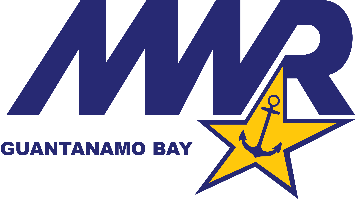 Snorkel Guide: assist in all phases of a snorkel trip to include setting up gear, guiding participants, clean up and teaching the basics of snorkeling.Kayak/SUP (Stand Up Paddleboard) Guide: must have a valid boat license with MWR. Volunteer will assist in all phases of the activity to include guiding participants, setting up, clean up and teaching patrons the basics of each activity.Musical Instruments Lessons Instructor (Piano, Guitar, Drums): Marine Hill Liberty Center. Will be offered to Liberty patrons by appointment only, max of 2 students per session. Bowling Coach: Will be teaching beginners basic skills and techniques for Liberty Bowling 101.POC: Glenn Ignacio at glennierey.ignacio@cnicffr.org & 2262Fitness, Sports & AquaticsYoga Instructor: Volunteer must have a teaching certificate.---------------------------------------------------------------------------------------------------------Event: GTMO Mudder 2021Date: Saturday, March 27Location: MWR Golf CourseVolunteer Activity Details:0600 - 1300 for setup and break down, registration assistance, runners and helpers. Need approximately 30 volunteers.Please contact the POC for more information.POC: Jean Thompson at jean.d.thompson16.fn@mail.mil & 5751---------------------------------------------------------------------------------------------------------Event: Swim Across the Bay 2021Date: Saturday, April 17Location: Ferry Landing UB Dock, Leeward Point BeachNumber of Volunteers Needed: Approximately 306-8 Licensed Boat captains6-8 Spotters12 Event assistance (setup, registration, land spotters, swimmer assistance, event breakdown)Time(s) Volunteers Needed: 0430-1000 (see below for breakdown with different needs)Boat Captains and Spotters 0430-0900Event assistance 0430-1000Volunteer Job Description(s): Boat captains: driving MWR for swimmer assistance as needed; taking swimmers over to Leeward point beach, dropping off, then to creating safe passageway for swimmers over to ferry landing.Spotters; riding in the MWR boats and looking out for swimmers and conditions or issues that may impact swimmers or event.Event assistance: area setup, signing in swimmers and issuing numbers and swim caps; handing out vinegar or first aid supplies as needed, issuing water/sports drinks and fruit to returning swimmers; assisting in handing out t-shirts and/or trophies, event cleanup & breakdown after complete.Volunteer Contact Information: deborah.l.moors.naf@mail.mil and/or nsgbmwraquatics@gmail.comVolunteer Pre-Event Meeting Time:  Volunteer meeting date currently TBD; but will be in week prior to event (this is not a short, immediately-prior-to event briefing, requires a separate volunteer meeting).Volunteer COVID Mitigation Requirements:  Masks, social distancing, hand sanitizing; gloved handing out water, drinks, and fruit instead of swimmers getting themselves. Notes/Comments: Complete information will be gone over at volunteer meetingContact Information: Denich Fitness Center, X2740